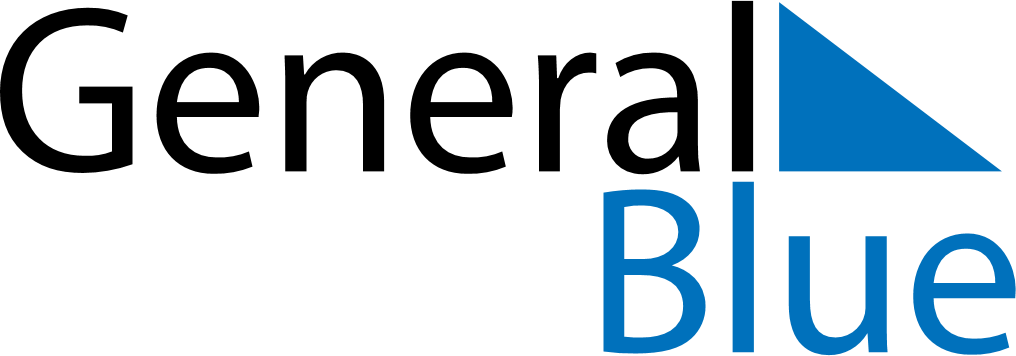 Quarter 2 of 2023SwedenQuarter 2 of 2023SwedenQuarter 2 of 2023SwedenQuarter 2 of 2023SwedenQuarter 2 of 2023SwedenApril 2023April 2023April 2023April 2023April 2023April 2023April 2023SUNMONTUEWEDTHUFRISAT123456789101112131415161718192021222324252627282930May 2023May 2023May 2023May 2023May 2023May 2023May 2023SUNMONTUEWEDTHUFRISAT12345678910111213141516171819202122232425262728293031June 2023June 2023June 2023June 2023June 2023June 2023June 2023SUNMONTUEWEDTHUFRISAT123456789101112131415161718192021222324252627282930Apr 6: Maundy ThursdayMay 28: Pentecost
May 28: Mother’s DayApr 7: Good FridayMay 29: Whit MondayApr 8: Easter SaturdayJun 6: National DayApr 9: Easter SundayJun 23: Midsummer EveApr 10: Easter MondayJun 24: Midsummer DayApr 30: Walpurgis NightMay 1: Labour DayMay 18: Ascension DayMay 27: Whitsun Eve